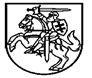 LIETUVOS RESPUBLIKOS ŠVIETIMO, MOKSLO IR SPORTO MINISTRASĮSAKYMASDĖL ŠVIETIMO IR MOKSLO MINISTRO 2010 M. BALANDŽIO 14 D. ĮSAKYMONR. V-526 „DĖL STIPENDIJŲ IR IŠMOKŲ STUDIJOMS, mokymuisi TIPŲ KLASIFIKATORIAUS PATVIRTINIMO“ PAKEITIMO2021 m. sausio 14 d. Nr. V-62VilniusP a k e i č i u Lietuvos Respublikos švietimo ir mokslo ministro 2010 m. balandžio 14 d. įsakymą Nr. V-526 „Dėl Stipendijų ir išmokų studijoms, mokymuisi tipų klasifikatoriaus patvirtinimo“ ir jį išdėstau nauja redakcija:„LIETUVOS RESPUBLIKOS ŠVIETIMO, MOKSLO IR SPORTOMINISTRASĮSAKYMASDĖL STIPENDIJŲ IR IŠMOKŲ STUDIJOMS, mokymuisi TIPŲ KLASIFIKATORIAUS PATVIRTINIMOVadovaudamasi Lietuvos Respublikos valstybės informacinių išteklių valdymo įstatymo 15 straipsnio 8 dalimi ir Švietimo ir mokslo srities registrams ir informacinėms sistemoms būdingų klasifikatorių kūrimo, tvarkymo ir naudojimo taisyklių, patvirtintų Lietuvos Respublikos švietimo ir mokslo ministro 2014 m. gruodžio 22 d. įsakymu Nr. V-1233 „Dėl Švietimo ir mokslo srities registrams ir informacinėms sistemoms būdingų klasifikatorių kūrimo, tvarkymo ir naudojimo taisyklių patvirtinimo“, 12 punktu,t v i r t i n u Stipendijų ir išmokų studijoms, mokymuisi tipų klasifikatorių (pridedama).“Švietimo, mokslo ir sporto ministrė    	 Jurgita ŠiugždinienėPATVIRTINTALietuvos Respublikosšvietimo, mokslo ir sporto ministro2010 m. balandžio 14 d. įsakymu Nr. V-526(Lietuvos Respublikosšvietimo, mokslo ir sporto ministro2021 m. sausio 14 d. įsakymo Nr. V-62redakcija)STIPENDIJŲ IR IŠMOKŲ STUDIJOMS, MOKYMUISI TIPŲ KLASIFIKATORIUSKlasifikatoriaus duomenys:_________________Klasifikatoriaus pavadinimas lietuvių kalbaStipendijų ir išmokų studijoms, mokymui tipaiKlasifikatoriaus pavadinimas anglų kalbaTypes of scholarships and supports for studies, trainingKlasifikatoriaus pavadinimo lietuvių kalba abėcėlinė santrumpaKL_STIPEND_TIPAIKlasifikatoriaus paskirtisSuskirstyti aukštosios mokyklos studentui, profesinio mokymo įstaigos mokiniui skiriamą finansinę paramą tipaisKlasifikatoriaus tipasŽinybinisKlasifikatoriaus rengėjo pavadinimasNacionalinė švietimo agentūraEil. Nr.KodasPavadinimas lietuvių kalbaPavadinimas anglų kalbaAprašymas1.10Tikslinė stipendijaTargeted scholarshipSiekiant didinti valstybei svarbių studijų krypčių patrauklumą, iš valstybės biudžeto lėšų nustatyta tvarka skiriama papildoma tikslinė stipendija studentams, priimtiems į aukštąsias mokyklas ne anksčiau kaip 2010 metais, studijuojantiems valstybės finansuojamose studijų vietose, neturintiems akademinių skolų pagal jų studijų rezultatus (pirmąjį studijų semestrą – pagal stojimo rezultatus), arba mokiniams, įstojusiems į Lietuvos Respublikos Vyriausybės patvirtintų prioritetinių formaliųjų profesinio mokymo programų valstybės finansuojamas vietas nuo 2021 metų2.11Skatinamoji stipendijaScholarship for academic achievementsMokyklos ar iš kitų lėšų stipendija geriausiam studentui skiriama atsižvelgus į studijų rezultatus ar kitus akademinius laimėjimus3.12Socialinė stipendijaSocial scholarshipIš valstybės biudžeto lėšų nustatyta tvarka aukštųjų mokyklų trumposios, pirmosios, antrosios, trečiosios pakopų ir profesinių studijų studentams mokama socialinė stipendija (prilygstanti 6,5 BSI sumai per mėnesį) arba mokiniui, kuris mokosi pagal formaliojo profesinio mokymo programą ar jos modulį, siekdamas įgyti pirmąją kvalifikaciją4.13Našlaičio stipendijaOrphan’s scholarshipMokyklos nustatyta tvarka skiriama parama studentui arba mokiniui našlaičiui ar likusiam be tėvų globos5.14Lituanistinė stipendijaScholarships for Lithuanian studies in Lithuanian research and study institutionsIš valstybės biudžeto lėšų nustatyta tvarka lituanistinė stipendija skiriama užsienio piliečiui lituanistinėms studijoms Lietuvos mokslo ir studijų institucijose6.15Vardinė stipendijaNominal scholarshipValstybinė stipendija ar steigėjų, rėmėjų nustatyta tvarka skiriama konkursų, projektų, mokslinių darbų laimėtojui skatinti studijuoti bei aktyviai dalyvauti mokslinėje, visuomeninėje veikloje7.18Finansinė pagalba neįgaliajam(tikslinė išmoka iš dalies)Financial support for disabled studentsIš valstybės biudžeto lėšų Socialinės apsaugos ir darbo ministerijos nustatyta tvarka skiriama  tikslinė išmoka (prilygstanti 0,51 BSI per mėnesį sumai) iš dalies studijų išlaidoms finansuoti neįgaliesiems, studijuojantiems aukštosiose mokyklose Lietuvoje8.19Studijų stipendijaStudies scholarshipAtsižvelgiant į valstybės ūkinės, socialinės ir kultūrinės plėtros poreikius ir valstybės finansines galimybes, Lietuvos Respublikos mokslo ir studijų įstatyme apibrėžta tvarka ir Valstybiniam studijų fondui administruojant, gali būti skiriama studijų stipendija atskirose aukštosiose mokyklose studentams, priimtiems į valstybės nefinansuojamas trumposios, pirmosios pakopų, vientisųjų studijų vietas, ir doktorantams atskirose studijų ir doktorantūros programose9.20Mokymosi stipendijaVocational scholarshipLietuvos Respublikos Vyriausybės nustatyta tvarka pagal mokyklos parengtus kriterijus mokymosi stipendija gali būti skiriama mokiniui, kuris mokosi pagal formaliojo profesinio mokymo programą arba jos modulį, siekdamas įgyti pirmąją kvalifikaciją, už mokymosi pažangą ir pasiekimus ir /ar dalyvavimą veiklose (socialinėje-pilietinėje, savanoriškoje ir nevyriausybinių organizacijų, kultūrinėje, sportinėje, teikėjo savivaldos, profesinio informavimo, prisidedant prie profesinio mokymo populiarinimo), profesinio meistriškumo konkursuose, dalykinėse olimpiadose bei konkursuose.10.21Socialinė išmoka (tikslinė išmoka)Target social supportIš valstybės biudžeto lėšų Socialinės apsaugos ir darbo ministerijos nustatyta tvarka socialinė tikslinė išmoka (prilygstanti 2,32 BSI per mėnesį sumai) teikiama neįgaliajam studentui specialiesiems poreikiams tenkinti11.22PremijaPremiumMokyklos nustatyta tvarka kartą per semestrą gali būti skiriama skatinamoji premija už mokykloje aktyvią studento arba mokinio visuomeninę, mokslinę, profesinio meistriškumo, sportinę, meninę veiklą, dalyvavimą konkursuose, olimpiadose ar pažangiems grupių, kursų seniūnams12.23Valstybinė stipendija dalinėms studijoms užsienyje pagal tarptautines (tarpžinybines) sutartisState scholarship for a period of studies abroadLietuvos Respublikos piliečiui skiriama stipendija studijoms užsienio valstybių mokslo ir studijų institucijose pagal tarptautines sutartis ir susitarimus13.24Mobilumo stipendijaMobility scholarshipStudento mobilumui užsienyje skiriama stipendija studijoms, praktikai, trumpalaikiams kursams pagal tarptautines programas ir projektus bei dvišalius tarpinstitucinius susitarimus14.25Užsienio lietuvio socialinė išmokaForeign student’s of Lithuanian one-off social scholarshipLietuvos Respublikos švietimo, mokslo ir sporto ministro nustatyta tvarka skiriama vienkartinė socialinė išmoka užsienio lietuviui, studijuojančiam Lietuvos aukštojoje mokykloje ir patiriančiam sunkią materialinę padėtį15.26Parama pedagogikos krypties programų studentamsSupport for the students of pedagogical programsIš valstybės biudžeto lėšų Valstybinio studijų fondo nustatyta tvarka, siekiant didinti universitetuose pedagogikos studijų programų patrauklumą, teikiama finansinė parama studentams, priimtiems į pirmosios pakopos pedagogikos krypties studijų programas, kurias baigus įgyjama pedagogo kvalifikacija, pirmosios pakopos ne pedagoginės krypties studijų programų studentams, greta studijuojantiems pedagogikos studijų programų modulį, arba pedagoginių profesinių studijų programų studentams, kurias baigus išduodamas pedagogo kvalifikacijos pažymėjimas16.27Parama doktorantamsSupport for doctoral studentsKas mėnesį teikiama parama studijoms nuolatinės studijų formos mokslo ir meno doktorantams, kurių doktorantūra apmokama Lietuvos Respublikos valstybės biudžeto lėšomis arba kuriems yra mokama studijų stipendija studijoms nuolatinės studijų formos doktorantūroje17.28Parama doktorantams už produktyvius studijų rezultatusSupport for doctoral students for productive study resultsSiekiant paremti produktyviai studijuojančius mokslo ir meno doktorantus, Lietuvos Respublikos valstybės biudžeto asignavimais Mokslų tarybos konkurso būdu teikiama parama už studijų rezultatus  18.29Parama doktorantams akademinėms išvykomsSupport for doctoral students  on acdemic tripsSiekiant sudaryti sąlygas mokslo ir meno doktorantams tobulinti jų mokslinę kvalifikaciją dalyvaujant užsienyje vykstančiuose renginiuose, didinti doktorantų tarptautinį judrumą, remti Lietuvos mokslinių tyrimų rezultatų tarptautinę sklaidą, Lietuvos Respublikos valstybės biudžeto asignavimais Mokslų tarybos konkurso būdu teikiama parama mokslo ir meno doktorantams19.30Tikslinė skatinamoji stipendijaTargeted incentive scholarshipLietuvos Respublikos Vyriausybės nustatyta tvarka tikslinė skatinamoji stipendija gali būti skiriama valstybinių aukštųjų mokyklų studentams, studijuojantiems valstybės finansuojamose studijų vietose20.31Užsienio lietuvio stipendijaForeign student’s of Lithuanian descent scholarshipLietuvos Respublikos švietimo, mokslo ir sporto ministro nustatyta tvarka skiriama stipendija už studijų rezultatus užsienio lietuviui, atvykstančiam į Lietuvą studijuoti21.32Stipendija užsieniečiuiState scholarship to a foreign studentValstybinė stipendija užsienio piliečiui, atvykstančiam į studijas, mokslines stažuotes Lietuvoje pagal tarptautines sutartis ir susitarimus22.33Banko stipendijaBank scholarshipBanko iniciatyva įsteigta ir nustatyta tvarka skiriama stipendija banko skelbtų konkursų, projektų laimėtojams, siekiant skatinti mokslo srities pažangą ar pažymėti gabiausius, aktyviausius studentus23.34Specialių programų stipendijaScholarship under a special programmeLietuvos Respublikos Vyriausybės nustatyta tvarka stipendija, premija, apdovanojimas ir kitos lėšos skiriamos iš programinio konkursinio mokslinių tyrimų finansavimo lėšų už apibrėžto projekto, programos, tyrimų rezultatus ar pasiekimus švietimo ir mokslo srityje24.35Parama prie stipendijosAdditional allowance to a student scholarshipMokyklos specialios paskirties fondų skiriama finansinė parama prie stipendijos25.37Parama užsienio šalių aukštosiose mokyklose studijuosiantiems arba jau studijuojantiesiemsSupport for those studying or already studying in the world’s higher education institutionsPagal Paramos įstojusiems į aukštąsias mokyklas ne Lietuvos Respublikoje ir jose studijuojantiems Lietuvos Respublikos piliečiams tvarkos aprašą gali būti skiriama Lietuvos Respublikos piliečiams, taip pat kitų Europos Sąjungos valstybių narių, Jungtinės Didžiosios Britanijos ir Šiaurės Airijos Karalystės iki išstojimo iš Europos Sąjungos datos, Europos laisvosios prekybos asociacijos valstybių piliečiams, dirbantiems ir (arba) turintiems teisę nuolat gyventi Lietuvos Respublikoje, ir jų šeimos nariams, taip pat ir kitų užsienio valstybių piliečiams ir asmenims be pilietybės, turintiems teisę nuolat gyventi Lietuvos Respublikoje, jeigu jie įstojo (gavo pakvietimą studijuoti) ar studijuoja užsienio aukštosiose mokyklose pagal bakalauro, magistro, vientisųjų studijų programą ar doktorantūroje ir aukštoji mokykla atitinka nurodytas sąlygas6.38Tikslinė išmokaTargeted scholarshipIš valstybės biudžeto lėšų švietimo, mokslo ir sporto ministro nustatyta tvarka skiriama tikslinė išmoka (prilygstanti 4 BSI per mėnesį sumai) aukštųjų mokyklų Lietuvoje studentams, turintiems negalią, atitinkantiems nustatytus reikalavimus27.39Materialinė parama mokiniuiMaterial support for the studentLietuvos Respublikos Vyriausybės nustatyta tvarka dėl sunkios materialinės padėties teikiama parama mokiniui, kuris mokosi pagal formaliojo profesinio mokymo programą ar jos modulį, siekdamas įgyti pirmąją kvalifikaciją28.40Lietuvos valstybinė Kazimiero Būgos stipendijaLithuanian State Kazimieras Būga scholarshipLietuvos Respublikos Vyriausybės nustatyta tvarka stipendija skiriama užsienio šalių piliečiams, studijuojantiems lietuvių kalbą užsienio šalių lituanistikos (baltistikos) centruose29.36Kita stipendija arba išmokaAnother scholarshipKita klasifikatoriuje nenurodyta stipendija arba išmoka